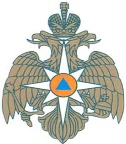 МЧС РОССИИФЕДЕРАЛЬНОЕ ГОСУДАРСТВЕННОЕ КАЗЕННОЕ УЧРЕЖДЕНИЕ«РУЗСКИЙ ЦЕНТР ОБЕСПЕЧЕНИЯ ПУНКТОВ УПРАВЛЕНИЯМЧС РОССИИ»ПРИКАЗ«09»  января 2018 г.	  	          Старая Руза					№  3 	Об организации работы аттестационной комиссии Рузского центра обеспечения пунктов управления МЧС России по соблюдению требований к служебному поведению федеральных государственных служащих и урегулированию конфликта интересовВ соответствии с Федеральным законом от 25 декабря 2008 г. № 273-ФЗ «О противодействии коррупции», Указом Президента Российской Федерации от 1 июля 2010 г. № 821 «О комиссиях по соблюдению требований к служебному поведению федеральных государственных служащих и урегулированию конфликта интересов», приказом МЧС России от 20.03.2017 № 120 «Об утверждении Положения об аттестационной комиссии Министерства Российской Федерации по делам гражданской обороны, чрезвычайным ситуациям и ликвидации последствий стихийных бедствий по соблюдению требований к служебному поведению федеральных государственных служащих и урегулированию конфликта интересов», приказываю: 1. Утвердить прилагаемое Положение об аттестационной комиссии Рузского центра обеспечения пунктов управления МЧС России по соблюдению требований к служебному поведению федеральных государственных служащих и урегулированию конфликта интересов (приложение № 1).2. Утвердить персональный состав аттестационной комиссии Рузского центра обеспечения пунктов управления МЧС России по соблюдению требований к служебному поведению федеральных государственных служащих и урегулированию конфликта интересов (приложение № 2).3. Приказ довести до личного состава в части касающейся.4. Контроль за исполнением настоящего приказа оставляю за собой.Начальник Рузского центра обеспечения пунктов управления МЧС Россииполковник                                           п.п   					С.В. ЕфименкоПриложение №1к приказу Рузского центра обеспечения пунктов управления МЧС Россииот  «9» января  2018 г.  №__3__ПОЛОЖЕНИЕоб аттестационной комиссии Рузского центра обеспечения пунктов управления МЧС России по соблюдению требований к служебному поведению федеральных государственных служащих и урегулированию конфликта интересов1. Настоящим Положением определяется порядок формирования и деятельности аттестационной комиссии Рузского центра обеспечения пунктов управления МЧС России (далее Рузский ЦОПУ МЧС России) по соблюдению требований к служебному поведению и урегулированию конфликта интересов (далее – комиссия).2. Комиссия в своей деятельности руководствуется Конституцией Российской Федерации, федеральными конституционными законами, федеральными законами, актами Президента Российской Федерации и Правительства Российской Федерации, нормативными правовыми актами МЧС России, приказами РЦОПУ МЧС России  и настоящим Положением.3. Основной задачей комиссии является содействие руководству центра:а) в обеспечении соблюдения федеральными государственными служащими (далее – государственные служащие) ограничений и запретов, требований о предотвращении или урегулировании конфликта интересов, а также в обеспечении исполнения ими обязанностей, установленных Федеральным законом от 25 декабря 2008 г. № 273-ФЗ «О противодействии коррупции», другими федеральными законами (далее – требования к служебному поведению и (или) требования об урегулировании конфликта интересов);б) в осуществлении в Рузском центре обеспечения пунктов управления МЧС России мер по предупреждению коррупции.4. Комиссией рассматриваются вопросы, связанные с соблюдением требований к служебному поведению и (или) требований об урегулировании конфликта интересов, в отношении государственных служащих, замещающих должности федеральной государственной службы (далее – должности государственной службы) в Рузском ЦОПУ МЧС России, а также в отношении работников, замещающих отдельные должности.5. Вопросы, связанные с соблюдением требований к служебному поведению и (или) требований об урегулировании конфликта интересов, в отношении государственных служащих, замещающих должности государственной службы, назначение на которые и освобождение от которых осуществляются Министром МЧС России, рассматриваются комиссией МЧС России.6. Комиссия образуется приказом Рузского ЦОПУ МЧС России, в соответствии с которым утверждается состав комиссии.В состав комиссии входят председатель комиссии, его заместитель, назначаемый из числа членов комиссии, замещающих должности государственной службы в Рузском центре, секретарь и члены комиссии. Все члены комиссии при принятии решений обладают равными правами. В отсутствие председателя комиссии его обязанности исполняет заместитель председателя комиссии.7. В состав комиссии входят:а) заместитель начальника центра (председатель комиссии), начальник отдела кадров (и социального обеспечения) (заместитель председателя комиссии), секретарь комиссии, иные члены комиссии;б) представитель (представители) научных организаций и образовательных учреждений среднего, высшего и дополнительного профессионального образования, деятельность которых связана с государственной службой.8. В состав комиссии могут также включаться:а) представители Совета трудового коллектива Рузского центра;9. Лица, указанные в подпункте «б» пункта 7 и в пункте 8 настоящего Положения, включаются в состав комиссии в установленном порядке по согласованию с научными организациями и образовательными учреждениями среднего, высшего и дополнительного профессионального образования, на основании запроса начальника центра. Согласование осуществляется в 10-дневный срок со дня получения запроса.10. Число членов комиссии, не замещающих должности государственной службы в Рузском ЦОПУ МЧС России, должно составлять не менее одной четверти от общего числа членов комиссии.11. Состав комиссии формируется таким образом, чтобы исключить возможность возникновения конфликта интересов, который мог бы повлиять на принимаемые комиссией решения.12. В заседаниях комиссии с правом совещательного голоса участвуют:а) непосредственный руководитель (заместитель руководителя) государственного служащего, в отношении которого комиссией рассматривается вопрос о соблюдении требований к служебному поведению и (или) требований об урегулировании конфликта интересов, и определяемые председателем комиссии два государственных служащих, замещающих в Рузском центре должности государственной службы, аналогичные должности, замещаемой государственным служащим, в отношении которого комиссией рассматривается этот вопрос;б) другие государственные служащие, замещающие должности государственной службы в Рузском ЦОПУ МЧС России; специалисты, которые могут дать пояснения по вопросам государственной службы и вопросам, рассматриваемым комиссией; должностные лица других государственных органов, органов местного самоуправления; представители заинтересованных организаций; представитель государственного служащего, в отношении которого комиссией рассматривается вопрос о соблюдении требований к служебному поведению и (или) требований об урегулировании конфликта интересов, - по решению председателя комиссии, принимаемому в каждом конкретном случае отдельно не менее чем за три дня до дня заседания комиссии на основании ходатайства государственного служащего, в отношении которого комиссией рассматривается этот вопрос, или любого члена комиссии.13. Заседание комиссии считается правомочным, если на нем присутствует не менее двух третей от общего числа членов комиссии. Проведение заседаний с участием только членов комиссии, замещающих должности государственной службы в Рузском центре, недопустимо.14. При возникновении прямой или косвенной личной заинтересованности члена комиссии, которая может привести к конфликту интересов при рассмотрении вопроса, включенного в повестку дня заседания комиссии, он обязан до начала заседания заявить об этом. В таком случае соответствующий член комиссии не принимает участия в рассмотрении указанного вопроса.15. Основаниями для проведения заседания комиссии являются:а) представление начальником Рузского ЦОПУ МЧС России в соответствии с пунктом 31 Положения о проверке достоверности и полноты сведений, представляемых гражданами, претендующими на замещение должностей федеральной государственной службы, и федеральными государственными служащими, и соблюдения федеральными государственными служащими требований к служебному поведению, утвержденного Указом Президента Российской Федерации от 21 сентября 2009 г. № 1065 (далее – Положение о проверке), материалов проверки, свидетельствующих:о представлении государственным служащим недостоверных или неполных сведений, предусмотренных подпунктом «а» пункта 1 Положения о проверке;о несоблюдении государственным служащим требований к служебному поведению и (или) требований об урегулировании конфликта интересов;о представлении государственным служащим недостоверных или неполных сведений, предусмотренных частью 1 статьи 3 Федерального закона от 3 декабря 2012 г. № 230-ФЗ «О контроле за соответствием расходов лиц, замещающих государственные должности, и иных лиц их доходам» (далее – Федеральный закон «О контроле за соответствием расходов лиц, замещающих государственные должности, и иных лиц их доходам»);б) поступившее в установленном порядке в Рузский ЦОПУ МЧС России:обращение гражданина, замещавшего в Рузском ЦОПУ МЧС России должность государственной службы, включенную в перечень должностей, утвержденный нормативным правовым актом Российской Федерации, о даче согласия на замещение должности в коммерческой или некоммерческой организации либо на выполнение работы на условиях гражданско-правового договора в коммерческой или некоммерческой организации, если отдельные функции по государственному управлению этой организацией входили в его должностные (служебные) обязанности, до истечения двух лет со дня увольнения с государственной службы;заявление государственного служащего о невозможности по объективным причинам представить сведения о доходах, об имуществе и обязательствах имущественного характера своих супруги (супруга) и несовершеннолетних детей;уведомление коммерческой или некоммерческой организации о заключении с гражданином, замещавшим должность государственной службы в Рузском ЦОПУ МЧС России, трудового или гражданско-правового договора на выполнение работ (оказание услуг), если отдельные функции государственного управления данной организацией входили в его должностные (служебные) обязанности, исполняемые во время замещения должности в Рузском центре, при условии, что указанному гражданину комиссией ранее было отказано во вступлении в трудовые и гражданско-правовые отношения с данной организацией или что вопрос о даче согласия такому гражданину на замещение им должности в коммерческой или некоммерческой организации либо на выполнение им работы на условиях гражданско-правового договора в коммерческой или некоммерческой организации комиссией не рассматривался;заявление государственного служащего о невозможности выполнить требования Федерального закона от 7 мая 2013 г. № 79-ФЗ «О запрете отдельным категориям лиц открывать и иметь счета (вклады), хранить наличные денежные средства и ценности в иностранных банках, расположенных за пределами территории Российской Федерации, владеть и (или) пользоваться иностранными финансовыми инструментами» (далее – Федеральный закон «О запрете отдельным категориям лиц открывать и иметь счета (вклады), хранить наличные денежные средства и ценности в иностранных банках, расположенных за пределами территории Российской Федерации, владеть и (или) пользоваться иностранными финансовыми инструментами) в связи с арестом, запретом распоряжения, наложенными компетентными органами иностранного государства в соответствии с законодательством данного иностранного государства, на территории которого находятся счета (вклады), осуществляется хранение наличных денежных средств и ценностей в иностранном банке и (или) имеются иностранные финансовые инструменты, или в связи с иными обстоятельствами, не зависящими от его воли или воли его супруги (супруга) и несовершеннолетних детей;уведомление государственного служащего о возникновении личной заинтересованности при исполнении должностных обязанностей, которая приводит или может привести к конфликту интересов;в) представление начальника Рузского ЦОПУ МЧС России или любого члена комиссии, касающееся обеспечения соблюдения государственным служащим требований к служебному поведению и (или) требований об урегулировании конфликта интересов либо осуществления в Рузском центре мер по предупреждению коррупции.16. Материалы проверки, представляемые начальником Рузского ЦОПУ МЧС России в соответствии с подпунктом «а» пункта 15 настоящего Положения, передаются в комиссию в течение 10 рабочих дней со дня ее завершения.Материалы проверки включают в себя:информацию, послужившую основанием для проведения проверки;решение о проведении проверки;копию направленного государственному служащему письма, в котором он уведомлен о начале проведения в отношении него проверки;пояснения государственного служащего;представленные государственным служащим дополнительные материалы;копии запросов и ответы на них;информацию, полученную от физических лиц, или справки о проведенных беседах;доклад должностного лица, которому поручена организация проведения или проведение проверки, о ее результатах должностному лицу, принявшему решение о проведении проверки;справку об ознакомлении государственного служащего с результатами проверки.Подлинник справки о доходах, об имуществе и обязательствах имущественного характера представляется в комиссию отделом кадров по решению начальника Рузского центра в соответствии с законодательством Российской Федерации.Комиссия не рассматривает сообщения о преступлениях и административных правонарушениях, а также анонимные обращения, не проводит проверки по фактам нарушения служебной дисциплины.17. В обращении, указанном в абзаце втором подпункта «б» пункта 15 настоящего Положения, должна содержаться следующая информация: фамилия, имя, отчество гражданина, дата его рождения, адрес места жительства, замещаемые должности в течение последних двух лет до дня увольнения с государственной службы, наименование, местонахождение коммерческой или некоммерческой организации, характер ее деятельности, должностные (служебные) обязанности, исполняемые гражданином во время замещения им должности государственной службы, функции по государственному управлению в отношении коммерческой или некоммерческой организации, вид договора (трудовой или гражданско-правовой), предполагаемый срок его действия, сумма оплаты за выполнение (оказание) по договору работ (услуг).Должностным лицом, ответственным за работу по профилактике коррупционных и иных правонарушений в Рузском ЦОПУ МЧС России, осуществляется рассмотрение обращения, по результатам которого подготавливается мотивированное заключение по существу обращения с учетом требований статьи 12 Федерального закона от 25 декабря 2008 г. № 273-ФЗ «О противодействии коррупции».Обращение может быть подано государственным служащим, планирующим свое увольнение с государственной службы, и подлежит рассмотрению комиссией в соответствии с настоящим Положением.18. Уведомление, указанное в абзаце четвертом подпункта «б» пункта 15 настоящего Положения, рассматривается должностным лицом, ответственным за работу по профилактике коррупционных и иных правонарушений в Рузском ЦОПУ МЧС России, которое осуществляет подготовку мотивированного заключения о соблюдении гражданином, замещавшим должность государственной службы, требований статьи 12 Федерального закона от 25 декабря 2008 г. № 273-ФЗ «О противодействии коррупции».19. Уведомление, указанное в абзаце шестом подпункта «б» пункта 15 настоящего Положения, рассматривается должностным лицом, ответственным за работу по профилактике коррупционных и иных правонарушений в Рузском центре, которое осуществляет подготовку мотивированного заключения по результатам рассмотрения уведомления.20. При подготовке мотивированного заключения по результатам рассмотрения обращения, указанного в абзаце втором подпункта «б» пункта 15 настоящего Положения, или уведомлений, указанных в абзаце четвертом и шестом подпункта «б» пункта 15 настоящего Положения, должностное лицо, ответственное за работу по профилактике коррупционных и иных правонарушений в Рузском ЦОПУ МЧС России, имеет право проводить собеседование с государственным служащим, представившим обращение или уведомление, получать от него письменные пояснения, а начальник Рузского ЦОПУ МЧС России может направлять в установленном порядке запросы в государственные органы, органы местного самоуправления и заинтересованные организации. Обращение или уведомление, а также заключение и другие материалы в течение семи рабочих дней со дня поступления обращения или уведомления представляются председателю комиссии. В случае направления запросов обращение или уведомление, а также заключение и другие материалы представляются председателю комиссии в течение 45 дней со дня поступления обращения или уведомления. Указанный срок может быть продлен, но не более чем на 30 дней.21. Председатель комиссии при поступлении к нему в установленном порядке информации, содержащей основания для проведения заседания комиссии:а) в 10-дневный срок назначает дату заседания комиссии. При этом дата заседания комиссии не может быть назначена позднее 20 дней со дня поступления указанной информации, за исключением следующих случаев:рассмотрение заявлений, указанных в абзацах третьем и пятом подпункта «б» пункта 15 настоящего Положения, как правило, проводится, не позднее одного месяца со дня истечения срока, установленного для представления сведений о доходах, об имуществе и обязательствах имущественного характера;рассмотрение уведомления, указанного в абзаце четвертом подпункта «б» пункта 15 настоящего Положения, проводится, как правило, на очередном (плановом) заседании комиссии;б) организует ознакомление государственного служащего, в отношении которого комиссией рассматривается вопрос о соблюдении требований к служебному поведению и (или) требований об урегулировании конфликта интересов, его представителя, членов комиссии и других лиц, участвующих в заседании комиссии, с информацией, поступившей в Рузский ЦОПУ МЧС России и с результатами ее проверки;в) рассматривает ходатайства о приглашении на заседание комиссии лиц, указанных в подпункте «б» пункта 12 настоящего Положения, принимает решение об их удовлетворении (об отказе в удовлетворении) и о рассмотрении (об отказе в рассмотрении) в ходе заседания комиссии дополнительных материалов.22. Заседание комиссии проводится, как правило, в присутствии государственного служащего, в отношении которого рассматривается вопрос о соблюдении требований к служебному поведению и (или) требований об урегулировании конфликта интересов, или гражданина, замещавшего должность государственной службы в Рузском центре (далее – гражданин). О намерении лично присутствовать на заседании комиссии государственный служащий или гражданин указывает в обращении, заявлении или уведомлении, представляемых в соответствии с подпунктом «б» пункта 15 настоящего Положения.23. Заседания комиссии могут проводиться в отсутствие государственного служащего или гражданина в случае:а) если в обращении, заявлении или уведомлении, предусмотренных подпунктом «б» пункта 15 настоящего Положения, не содержится указания о намерении государственного служащего или гражданина лично присутствовать на заседании комиссии;б) если государственный служащий или гражданин, намеревающиеся лично присутствовать на заседании комиссии и надлежащим образом извещенные о времени и месте его проведения, не явились на заседание комиссии.24. На заседании комиссии заслушиваются пояснения государственного служащего или гражданина (с их согласия), и иных лиц, рассматриваются материалы по существу вынесенных на данное заседание вопросов, а также дополнительные материалы.25. Члены комиссии и лица, участвовавшие в ее заседании, не вправе разглашать сведения, ставшие им известными в ходе работы комиссии.26. По итогам рассмотрения вопроса, указанного в абзаце втором подпункта «а» пункта 15 настоящего Положения, комиссия принимает одно из следующих решений:а) установить, что сведения, представленные государственным служащим в соответствии с подпунктом «а» пункта 1 Положения о проверке, являются достоверными и полными;б) установить, что сведения, представленные государственным служащим в соответствии с подпунктом "а" пункта 1 Положения о проверке, являются недостоверными и (или) неполными. В этом случае комиссия рекомендует начальнику Рузского центра применить к государственному служащему конкретную меру ответственности. 27. По итогам рассмотрения вопроса, указанного в абзаце третьем подпункта «а» пункта 15 настоящего Положения, комиссия принимает одно из следующих решений:а) установить, что государственный служащий соблюдал требования к служебному поведению и (или) требования об урегулировании конфликта интересов;б) установить, что государственный служащий не соблюдал требования к служебному поведению и (или) требования об урегулировании конфликта интересов. В этом случае комиссия рекомендует начальнику Рузского ЦОПУ МЧС России указать государственному служащему на недопустимость нарушения требований к служебному поведению и (или) требований об урегулировании конфликта интересов либо применить к государственному служащему конкретную меру ответственности.28. По итогам рассмотрения вопроса, указанного в абзаце четвертом подпункта «а» пункта 15 настоящего Положения, комиссия принимает одно из следующих решений:а) признать, что сведения, представленные государственным служащим в соответствии с частью 1 статьи 3 Федерального закона «О контроле за соответствием расходов лиц, замещающих государственные должности, и иных лиц их доходам», являются достоверными и полными;б) признать, что сведения, представленные государственным служащим в соответствии с частью 1 статьи 3 Федерального закона «О контроле за соответствием расходов лиц, замещающих государственные должности, и иных лиц их доходам», являются недостоверными и (или) неполными. В этом случае комиссия рекомендует начальнику Рузского ЦОПУ МЧС России применить к государственному служащему конкретную меру ответственности и (или) направить материалы, полученные в результате осуществления контроля за расходами, в органы прокуратуры и (или) иные государственные органы в соответствии с их компетенцией.29. По итогам рассмотрения вопроса, указанного в абзаце втором подпункта «б» пункта 15 настоящего Положения, комиссия принимает одно из следующих решений:а) дать гражданину согласие на замещение должности в коммерческой или некоммерческой организации либо на выполнение работы на условиях гражданско-правового договора в коммерческой или некоммерческой организации, если отдельные функции по государственному управлению этой организацией входили в его должностные (служебные) обязанности;б) отказать гражданину в замещении должности в коммерческой или некоммерческой организации либо в выполнении работы на условиях гражданско-правового договора в коммерческой или некоммерческой организации, если отдельные функции по государственному управлению этой организацией входили в его должностные (служебные) обязанности, и мотивировать свой отказ.30. По итогам рассмотрения вопроса, указанного в абзаце третьем подпункта «б» пункта 15 настоящего Положения, комиссия принимает одно из следующих решений:а) признать, что причина непредставления государственным служащим сведений о доходах, об имуществе и обязательствах имущественного характера своих супруги (супруга) и несовершеннолетних детей является объективной и уважительной;б) признать, что причина непредставления государственным служащим сведений о доходах, об имуществе и обязательствах имущественного характера своих супруги (супруга) и несовершеннолетних детей не является уважительной. В этом случае комиссия рекомендует государственному служащему принять меры по представлению указанных сведений;в) признать, что причина непредставления государственным служащим сведений о доходах, об имуществе и обязательствах имущественного характера своих супруги (супруга) и несовершеннолетних детей необъективна и является способом уклонения от представления указанных сведений. В этом случае комиссия рекомендует начальнику Рузского ЦОПУ МЧС России применить к государственному служащему конкретную меру ответственности.31. По итогам рассмотрения вопроса, указанного в абзаце четвертом подпункта «б» пункта 15 настоящего Положения, комиссия принимает в отношении гражданина, замещавшего должность государственной службы в Рузском ЦОПУ МЧС России, одно из следующих решений:а) дать согласие на замещение им должности в коммерческой или некоммерческой организации либо на выполнение работы на условиях гражданско-правового договора в коммерческой или некоммерческой организации, если отдельные функции по государственному управлению этой организацией входили в его должностные (служебные) обязанности;б) установить, что замещение им на условиях трудового договора должности в коммерческой или некоммерческой организации и (или) выполнение в коммерческой или некоммерческой организации работ (оказание услуг) нарушают требования статьи 12 Федерального закона от 25 декабря 2008 г. № 273-ФЗ «О противодействии коррупции». В этом случае комиссия рекомендует начальнику Рузском ЦОПУ МЧС России проинформировать об указанных обстоятельствах органы прокуратуры и уведомившую организацию.32. По итогам рассмотрения вопроса, указанного в абзаце пятом подпункта «б» пункта 15 настоящего Положения, комиссия принимает одно из следующих решений:а) признать, что обстоятельства, препятствующие выполнению требований Федерального закона «О запрете отдельным категориям лиц открывать и иметь счета (вклады), хранить наличные денежные средства и ценности в иностранных банках, расположенных за пределами территории Российской Федерации, владеть и (или) пользоваться иностранными финансовыми инструментами», являются объективными и уважительными;б) признать, что обстоятельства, препятствующие выполнению требований Федерального закона «О запрете отдельным категориям лиц открывать и иметь счета (вклады), хранить наличные денежные средства и ценности в иностранных банках, расположенных за пределами территории Российской Федерации, владеть и (или) пользоваться иностранными финансовыми инструментами», не являются объективными и уважительными. В этом случае комиссия рекомендует начальнику Рузского ЦОПУ МЧС России применить к государственному служащему конкретную меру ответственности.33. По итогам рассмотрения вопроса, указанного в абзаце шестом подпункта «б» пункта 15 настоящего Положения, комиссия принимает одно из следующих решений:а) признать, что при исполнении государственным служащим должностных обязанностей конфликт интересов отсутствует;б) признать, что при исполнении государственным служащим должностных обязанностей личная заинтересованность приводит или может привести к конфликту интересов. В этом случае комиссия рекомендует государственному служащему и (или) начальнику Рузского ЦОПУ МЧС России принять меры по урегулированию конфликта интересов или по недопущению его возникновения;в) признать, что государственный служащий не соблюдал требования об урегулировании конфликта интересов. В этом случае комиссия рекомендует начальнику Рузского ЦОПУ МЧС России применить к государственному служащему конкретную меру ответственности. 34. По итогам рассмотрения вопросов, предусмотренных подпунктами «а» и «б» пункта 15 настоящего Положения, при наличии к тому оснований комиссия может принять иное, чем предусмотрено пунктами 26 - 33 настоящего Положения, решение. Основания и мотивы принятия такого решения должны быть отражены в протоколе заседания комиссии.35. По итогам рассмотрения вопроса, предусмотренного подпунктом «в» пункта 15 настоящего Положения, комиссия принимает соответствующее решение.36. Для исполнения решений комиссии могут быть подготовлены проекты приказов и распоряжений Рузского ЦОПУ МЧС России, решений или поручений начальника Рузского ЦОПУ МЧС России, которые в установленном порядке представляются ему на рассмотрение.37. Решения комиссии по вопросам, указанным в пункте 15 настоящего Положения, принимаются тайным голосованием (если комиссия не примет иное решение) простым большинством голосов присутствующих на заседании членов комиссии.При равенстве голосов присутствующих членов комиссии решение считается принятым в пользу государственного служащего, в отношении которого комиссией рассматривается вопрос.38. Решения комиссии оформляются протоколами, которые подписывают члены комиссии, принимавшие участие в ее заседании. Решения комиссии, за исключением решения, принимаемого по итогам рассмотрения вопроса, указанного в абзаце втором подпункта «б» пункта 15 настоящего Положения, для начальника Рузского ЦОПУ МЧС России носят рекомендательный характер. Решение, принимаемое по итогам рассмотрения вопроса, указанного в абзаце втором подпункта «б» пункта 15 настоящего Положения, носит обязательный характер.39. В протоколе заседания комиссии указываются:а) дата заседания комиссии, фамилии, имена, отчества (при наличии) членов комиссии и других лиц, присутствующих на заседании;б) формулировка каждого из рассматриваемых на заседании комиссии вопросов с указанием фамилии, имени, отчества (при наличии), должности государственного служащего, в отношении которого рассматривается вопрос о соблюдении требований к служебному поведению и (или) требований об урегулировании конфликта интересов;в) предъявляемые к государственному служащему претензии, материалы, на которых они основываются;г) содержание пояснений государственного служащего и других лиц по существу предъявляемых претензий;д) фамилии, имена, отчества (при наличии) выступивших на заседании лиц и краткое изложение их выступлений;е) источник информации, содержащей основания для проведения заседания комиссии, дата поступления информации в Рузский ЦОПУ МЧС России;ж) другие сведения;з) результаты голосования;и) решение и обоснование его принятия.40. Член комиссии, несогласный с ее решением, вправе в письменной форме изложить свое мнение, которое подлежит обязательному приобщению к протоколу заседания комиссии и с которым должен быть ознакомлен государственный служащий.41. Копии протокола заседания комиссии в 7-дневный срок со дня заседания направляются начальнику Рузского ЦОПУ МЧС России, полностью или в виде выписок из него – государственному служащему, а также по решению комиссии – иным заинтересованным лицам.42. Начальник Рузского ЦОПУ МЧС России рассматривает протокол заседания комиссии и вправе учесть, в пределах своей компетенции, содержащиеся в нем рекомендации при принятии решения о применении к государственному служащему мер ответственности, предусмотренных нормативными правовыми актами Российской Федерации, а также по иным вопросам организации противодействия коррупции. 43. В случае установления комиссией признаков дисциплинарного проступка в действиях (бездействии) государственного служащего информация об этом представляется начальнику Рузского ЦОПУ МЧС России для решения вопроса о применении к государственному служащему мер ответственности, предусмотренных нормативными правовыми актами Российской Федерации.44. В случае установления комиссией факта совершения государственным служащим действия (факта бездействия), содержащего признаки административного правонарушения или состава преступления, председатель комиссии обязан передать информацию о совершении указанного действия (бездействии) и подтверждающие такой факт документы в правоприменительные органы в 3-дневный срок, а при необходимости – немедленно.45. Копия протокола заседания комиссии или выписка из него приобщается к личному делу государственного служащего, в отношении которого рассмотрен вопрос о соблюдении требований к служебному поведению и (или) требований об урегулировании конфликта интересов.46. Выписка из решения комиссии, заверенная подписью секретаря комиссии и печатью Рузского ЦОПУ МЧС России, вручается гражданину, замещающему должность государственной службы в отношении которого рассматривался вопрос, указанный в абзаце втором подпункта «б» пункта 15 настоящего Положения, под роспись. 47. Организационно-техническое и документационное обеспечение деятельности комиссии, а также информирование членов комиссии о вопросах, включенных в повестку дня, о дате, времени и месте проведения заседания, ознакомление членов комиссии с материалами, представляемыми для обсуждения на заседании комиссии, осуществляются кадровым подразделением Рузского ЦОПУ МЧС России.Приложение №2к приказу Рузского центра обеспечения пунктов управления МЧС Россииот  « 09 » января  2018 г.  №__3___СОСТАВаттестационной комиссии Рузского центра обеспечения пунктов управления МЧС России по соблюдению требований к служебному поведению федеральных государственных служащих и урегулированию конфликта интересов1. Председатель комиссии – заместитель начальника центра полковник Д.Г. Чеботарев.2. Заместитель председателя комиссии – начальник отдела кадров (и социального обеспечения) подполковник И.С. Вырщиков.3. Члены комиссии:начальник штаба – заместитель начальника центра подполковник Ф.Н. Ганиев; начальник отдела эксплуатации и ремонта зданий (и сооружений) подполковник М.Я. Керимханов;главный специалист управления В.А. Бабаянцначальник отдела (анализа и обработки оперативной информации) А.В. Бакшевников;заместитель начальника поликлиники Д.В. Шубин;заместитель директора (по безопасности) МБОУ «Старорузская средняя образовательная школа с углубленным изучением отдельных предметов» А.Ю. Саввин (по согласованию);4. Секретарь комиссии – подполковник Д.А. Баков 